Завдання 1.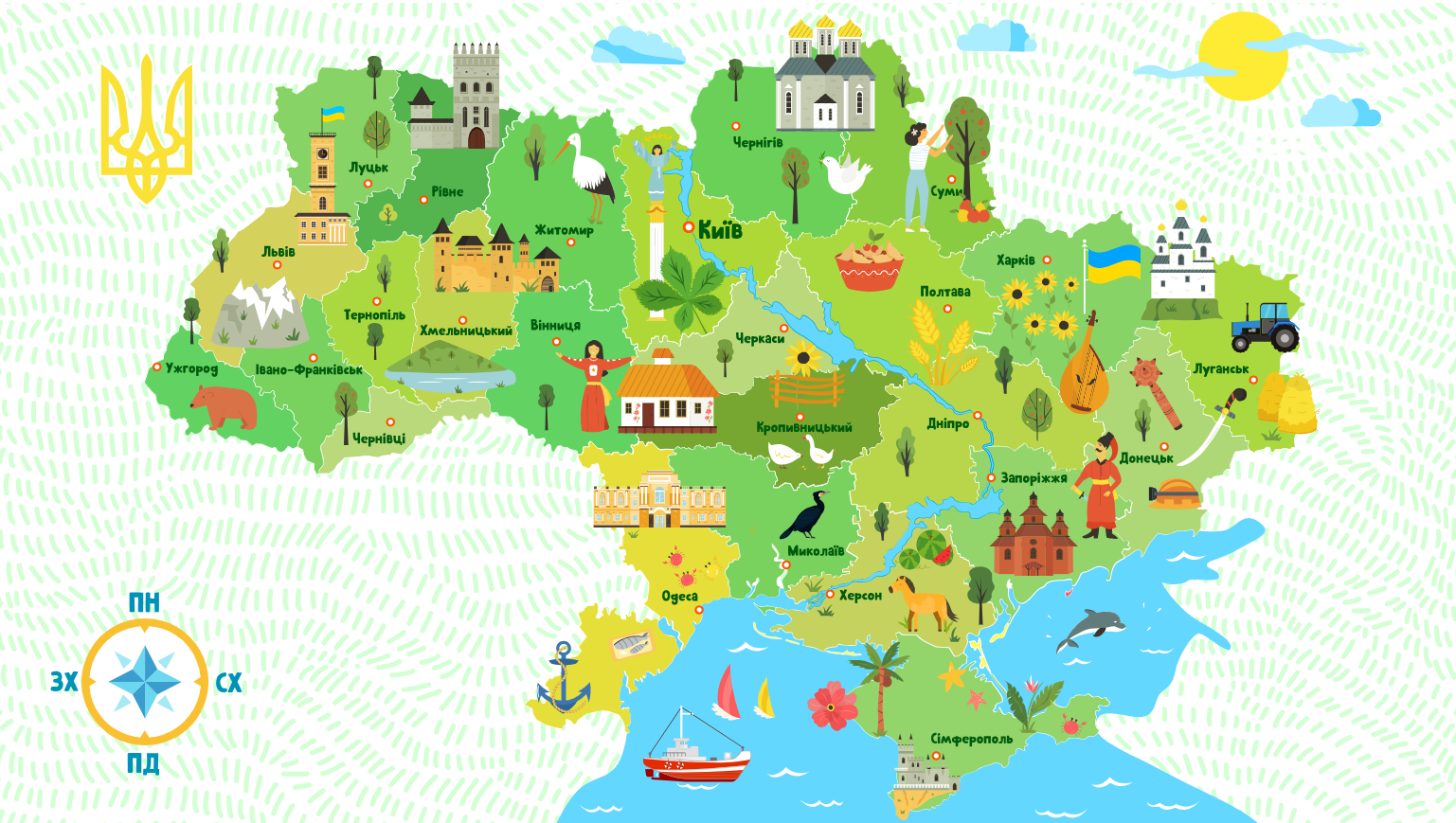 Українці – привітний і гостинний народ, який вміє нагодувати так, щоб гостям щедрий стіл запам'ятався надовго.Відзначте, на карті яка страва представляє кожну область.Завдання 2. Пройти тести1. Одна з найпоширеніших страв з вареного тіста з начинкою. Остання могла бути пісною чи скоромною — залежно від християнського календаря. Як начинку використовували сир, смажену капусту, варену товчену картоплю, мак, калину, вишні та інші ягоди, яблука, варені й товчені сухофрукти (сушину), варену квасолю, горохове пюре, пшоняну чи гречану кашу й навіть борошно.А. ДеруниБ. ВареникиВ. Зрази2. Одна з найпопулярніших українських страв.А. СупБ. КапуснякВ. БорщГ. Сметана3. Типова для української кухні страва. Прісне тісто, замішане на воді чи сироватці з яйцем, розкачували качалкою, щоб товщина коржа була 1 — 1,5 см. Різали тісто смутами шириною 2—3 см, потім відщипували від кожної невеликі шматочки і кидали в підсолений окріп (кипляче молоко, м'ясну або овочеву юшку).А. СоломохаБ. СупВ. Галушки4. Користувалися великою популярністю у народній кухні, особливо у північних районах України. Сиру картоплю терли на тертушці, зливали зайву рідину, додавали ложку-дві білого борошна чи картопляного крохмалю, яйце, терту сиру цибулину, ретельно розмішували і смажили на олії чи смальці.А. ДерунуБ. ТерчаникиВ. ДраникиГ. Всі відповіді вірні5. Назва страви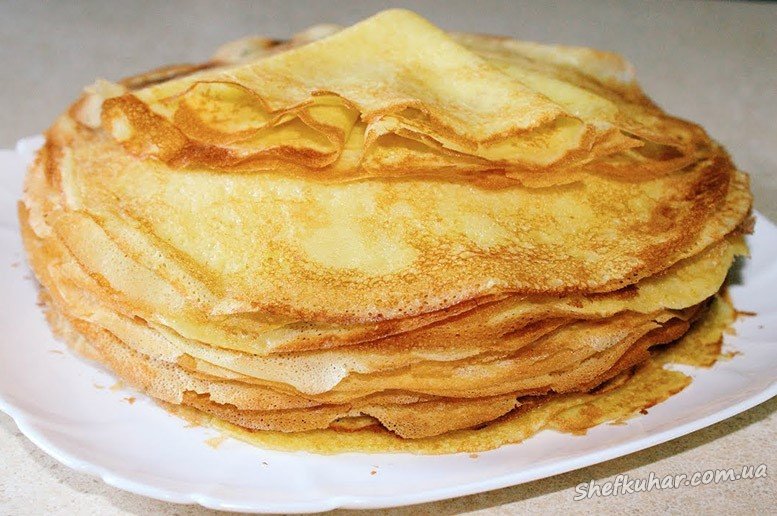 А. ОладкиБ. МлинціВ. Книші6. Харчування українців, як і інших народів, формувалося у залежності від А. природно-географічних умов Б. кількості людей в родиніВ.  набору продуктів7. Святкові страви готувалися рецептами повсякденної кухні, але при цьому мали вищу калорійність завдяки м’ясним, рибним, жировим компонентам.А. ТакБ. Ні8. Мучний виріб, який вживається з борщем:А. ОладкиБ. ПампушкиВ. ГалушкиГ. Пиріжки9. Виберіть. Яку сировину використовують для приготування тіста для млинчиків?А. Яйця, крохмаль, цукор, харчову соду, сіль.Б. Цукор, харчову соду, сіль,сік, борошно,олію. В. Яйця, сіль, цукор, молоко, борошно, оліяГ. Яйця, сік, борошно,крупу, олію10. Яким по консистенції має бути тісто для млинців?А. ГустеБ. В'язкеВ. Середньої густотиГ. РідкеД. Як сметана11. Виберіть вірні висловлювання. Як підготувати сировину для виготовлення тіста?А. Борошно просіятиБ. Молоко закип'ятитиВ. Яйця помити, або почистити сіллюГ. Борошно підсмажитиД. Яйця протерти ганчіркою12. Виберіть правильну послідовність приготування тіста для млинчиків.А. Вливають цівкою решту молока перемішують.Всипають просіяне борошно, перемішують і збивають до утворення однорідної маси.Отриману суміш змішують з частиною холодного молока половина норми.Сіль, цукр, сирі яйця змішують. Б. Сіль, цукр, сирі яйця, змішують.Отриману суміш змішують з теплым молоком.Всипають просіяне борошно, перемішують і збивають до утворення однорідної маси. В. Сіль, цукр, сирі яйця змішують.Отриману суміш змішують з частиною холодного молока - половина норми.Всипають просіяне борошно, перемішують і збивають до утворення однорідної маси.Вливають цівкою решту молока перемішують.13. Назвіть прилади та інструменти, які потрібні під час ПРИГОТУВАННЯ борщу.А. Сито, кружка мірна, вінчик, миска, сковорода, лопатка, електрична плита, черпак, столові тарілки.Б. Каструля, ніж, сковорідка, дощечка, тертка, ложка, черпак, плитаВ. Електрична плита, столова ложка, вінчик, миска, сковорода дошки, ножі, каструлі, сотейник14. З чим найчастіше українці їдять сало?А. Суп, хліб, хрінБ. Хліб, сіль, огірокВ. Хліб, часник, солоні овочіГ. Всі відповіді вірні15. Що таке галушки?А. Просте печиво, нехитрі ласощі, які виготовляли із прісного тіста на яйці й сироватці або маслянці.Б. Прісне тісто, замішане на воді чи сироватці з яйцем, розкачували качалкою, щоб товщина коржа була 1- 1,5 см.В. Один із різновидів вареників.16. Оберіть страви які належать до обрядовихА. Коровай, калачБ. Вареники, зразиВ. Коливо, калитаГ. Галушки, гарбузова кашаД. Шишки, жайворонки(сороки)